Załącznik nr 1 do Zapytania ofertowego…………………………………………           Dane WykonawcyFORMULARZ OFERTOWYNazwa i adres Oferenta:………………………………………………………………………………………………………………………………………………………………………………………………………………………………………………………………………………………………………………………………………………………………………………………………………………………………………………………………………………………NIP: ……………………  			REGON: ………………………..e-mail:……………… 			 tel………………….. 			fax……………………………….Odpowiadając na ZAPYTANIE OFERTOWE NR 9 PRODUKCJA 30-SEKUNDOWEGO SPOTU TELEWIZYJNEGO WRAZ Z TŁUMACZENIAMI w ramach projektu „Promocja wybranych gmin WrOF w kraju i za granicą jako obszaru atrakcyjnego pod względem gospodarczym i inwestycyjnym” (nr umowy: RPDS.01.04.02-02-0001/16-04),proponuję łączne wynagrodzenie za wykonanie wraz z przeniesieniem na Zamawiającego autorskich praw majątkowych do przedmiotu umowy usługi: w kwocie …………. zł netto (słownie: ……………………………… 00/100 netto), powiększone o podatek VAT w wysokości 23 %, co łącznie stanowi kwotę …………………… brutto (słownie: ……………….. 00/100 brutto). 1. Oświadczam, że:Oświadczam, że powyższa cena obejmuje całość kosztów wykonania zamówienia.Oświadczam, że zapoznałam/em się z wymaganiami Zamawiającego, dotyczącymi przedmiotu zamówienia, zamieszczonymi w zapytaniu ofertowym  oraz akceptuje je i nie wnoszę do nich żadnych zastrzeżeń.Oświadczam, że zamówienie zostanie zrealizowane w terminach określonych w zapytaniu ofertowym i Umowie. Oświadczam, że: Posiadam uprawnienia do wykonywania określonej działalności lub czynności.Posiadam niezbędną wiedzę i doświadczenie do wykonania zamówienia.Dysponuję wszelkimi środkami i zasobami umożliwiającymi samodzielne wykonanie przedmiotu zamówienia. W przypadku niesamodzielnego wykonania przedmiotu zamówienia, podwykonawcą będzie…………………………W przypadku uznania mojej oferty za najkorzystniejszą zobowiązuję się do podpisania umowy 
w terminie i miejscu wskazanym przez Zamawiającego – wzór umówi stanowi Załącznik nr 5.Posiadam pełną zdolność do czynności prawnych oraz korzystam z pełni praw publicznych.…………………………………………………			………………………………………………………	          (Miejscowość, data) 					(Podpis Wykonawcy)Załącznik nr 2 do Zapytania ofertowegoWYKAZ DOŚWIADCZENIA OFERENTÓWŚwiadomy/ma odpowiedzialności karnej z art. 233 Kodeksu Karnego oświadczam, że przedstawione informacje są zgodne z prawdą i stanem faktycznym. ………………………………………………………									……………………………………………………(Miejscowość, data)										           (Podpis  Wykonawcy)Załącznik nr 3 do zapytania ofertowegoOŚWIADCZENIE O BRAKU POWIĄZAŃ KAPITAŁOWYCH LUB OSOBOWYCHZ ZAMAWIAJĄCYMOświadczam, że między mną a Zamawiającym nie zachodzą żadne powiązania kapitałowe lub osobowe rozumiane jako - wzajemne powiązania między Zamawiającym lub osobami upoważnionymi do zaciągania zobowiązań w imieniu Zamawiającego lub osobami wykonującymi w imieniu Zamawiającego czynności związane z przygotowaniem i przeprowadzeniem procedury wyboru Oferenta a Oferentem, polegające w szczególności na: uczestniczeniu w spółce jako wspólnik spółki cywilnej lub spółki osobowej; posiadaniu co najmniej 10% udziałów lub akcji; pełnieniu funkcji członka organu nadzorczego lub zarządzającego, prokurenta, pełnomocnika; pozostawaniu w związku małżeńskim, w stosunku pokrewieństwa lub powinowactwa w linii prostej, pokrewieństwa lub powinowactwa w linii bocznej do drugiego stopnia lub w stosunku przysposobienia, opieki  lub kurateli. …………………………………….			……………………………………….miejscowość, data                                                            podpis WykonawcyZałącznik nr 4 do zapytania ofertowegoPROPOZYCJA SCENARIUSZAZałącznik nr 5 do zapytania ofertowegoUMOWA nr ARAW/   /.…../.…../2018(dalej jako: „Umowa”) zawarta we Wrocławiu w dniu …..2018 r., pomiędzy:	Agencją Rozwoju Aglomeracji Wrocławskiej Spółka Akcyjna z siedzibą we Wrocławiu (50-062), pl. Solny 14, dla której Sąd Rejonowy dla Wrocławia-Fabrycznej we Wrocławiu VI Wydział Gospodarczy Krajowego Rejestru Sadowego prowadzi akta rejestrowe pod numerem KRS 0000248319, NIP: 897-171-03-46, REGON: 020204230, kapitał zakładowy w wysokości 26.190.990,00 PLN, wpłacony w całości, reprezentowaną przez:…………………………………………………………….…………………………………………………………...        zwaną dalej: „Zamawiającym”,a ……………………………………………………………………………………………………………………………………………………………………………………………………………………………………………………………………………………………………        zwanym dalej  „Wykonawcą”,zwanych dalej łącznie „Stronami”, a każdy z osobna „Stroną”.Zważywszy na to, że celem Umowy jest promocja Wrocławskiego Obszaru Funkcjonalnego (dalej jako: „WrOF”), w szczególności Wrocławia i 9 gmin biorących udział w realizacji projektu „Promocja wybranych gmin WrOF 
w kraju i za granicą jako obszaru atrakcyjnego pod względem gospodarczym i inwestycyjnym” zamierzeniem Stron jest opracowanie spotu reklamowego będącego źródłem inspiracji dla przyszłych inwestorów krajowych 
i zagranicznych, szukających możliwości lokowania kapitału w atrakcyjnych inwestycyjnie lokalizacjach. Intencją Stron jest opracowanie spotu reklamowego informującego o potencjale inwestycyjnym i gospodarczym wybranych gmin WrOF. Strony postanowiły zawrzeć Umowę o następującej treści:§ 1Przedmiot umowyZamawiający zleca, a Wykonawca zobowiązuje się do opracowania koncepcji, scenariusza oraz wyprodukowania i dostarczenia 30-sekundowego promocyjnego spotu telewizyjnego (dalej jako: „Spot promocyjny”) wraz z tłumaczeniami tj. polska wersja językowa wraz z tłumaczeniem na język angielski (dalej jako: „Przedmiot Umowy”).W ramach Umowy Zamawiający jest zobowiązany do wykonania następujących czynności:	opracowanie Spotu promocyjnego o wymaganiach, określonych w Załączniku nr 1 do Umowy,wykonanie Pre Production Meeting przed opracowaniem Spotu promocyjnego, na którym Zamawiającemu zostaną przedstawione: koncepcja reżyserska, koncepcja scenografii, harmonogram produkcji oraz ewentualnie inne ważne dla Spotu promocyjnego elementy produkcji. Po zaakceptowaniu wszystkich zagadnień związanych ze zdjęciami, Zamawiający skieruje Spot promocyjny do dalszej produkcji przez Wykonawcę,przekazanie Zamawiającemu licencji udźwiękowienia, zgodnie z wymaganiami, określonymi w Załączniku nr 2 do Umowy.3. Wykonawca zobowiązany jest do wykonania Przedmiotu Umowy za pomocą profesjonalnych kamer produkcyjnych. Wykonawca zapewni realizację materiałów w sposób specjalistyczny i nie odbiegający od standardów stosowanych obecnie przy realizacji spotów do emisji w TV, kinach oraz Internecie.4.  Zamawiający ma prawo wniesienia uwag do udźwiękowionej wersji on-line Spotu promocyjnego. Po uwzględnieniu uwag, Zamawiający dokona odbioru Spotu promocyjnego, a Strony sporządzą protokół kolaudacyjny.5.  Spot promocyjny i nośnik, na którym będzie przekazany Zamawiającemu ma spełnić standardy określone przez telewizję publiczną, określone w Załączniku nr 3 do Umowy.  Wykonawca zobowiązany jest dostarczyć Zamawiającemu Spot promocyjny na płycie DVD (lub na innym nośniku) w formacie WMV oraz AVI w rozdzielczości fullHD lub ultraHD. 6.  Wykonawca przekaże Zamawiającemu wszystkie materiały, które powstaną na etapie przygotowania Spotu i przeniesie prawa autorskie na Zamawiającego, zgodnie z treścią § 6 Umowy.7. Wykonawca jest  zobowiązany do: Zapewnienia w trakcie realizacji zamówienia następujących osób: producent, reżyser, obsada, scenograf, charakteryzator, kostiumograf oraz innych osób niezbędnych do prawidłowej realizacji przedmiotu zamówienia,Przekazania Zamawiającemu Spotu promocyjnego na płycie DVD lub na innym nośniku,Przekazanie Zamawiającemu Spotu promocyjnego  w wersji przygotowanej na stronę internetową oraz do emisji w telewizji publicznej, prywatnej, regionalnej oraz kinach cyfrowych, z możliwością wykorzystania na stronach internetowych Zamawiającego i w kampaniach outdoor – nośniki digital.Do wykonania Spotu promocyjnego w stanie wolnym od obciążeń prawami osób trzecich. Przeniesienie na Zamawiającego z chwilą podpisania protokołu odbioru, prawa własności do  nośników, na których utrwalono Spot promocyjny, jak również przeniesienia autorskich praw majątkowych do Spotu promocyjnego, Realizacji Spotu promocyjnego zgodnie z najlepszą wiedzą fachową i najwyższą starannością, 
z uwzględnieniem wymogów artystycznych i technicznych,Wystąpienia w charakterze pracodawcy lub zleceniodawcy zaspokajając wszelkie roszczenia z tego tytułu w stosunku do osób trzecich, których uczestnictwo będzie niezbędne w procesie przygotowania, produkcji i postprodukcji Spotu promocyjnego, w szczególności: honoraria autorskie w zakresie: scenariusz, reżyser, oprawa muzyczna, honoraria realizacyjne podczas wszystkich dni zdjęciowych w zakresie: pracy operatora dźwięku, operatora kamery, gaży aktorów, nadzoru kierownika produkcji przez cały czas realizacji filmu i spotu, zapewnienia transportu ekipy zdjęciowej wraz z niezbędnym sprzętem .8.  Wykonawca zobowiązany jest do oznakowania Spotu promocyjnego zgodnie z obowiązkami informacyjno-promocyjnymi w ramach Regionalnego Programu Operacyjnego Województwa Dolnośląskiego na lata 2014-2020 dla umów podpisanych do dnia 31 grudnia 2017 r. – wytyczne dostępne na stronie Dolnośląskiej Instytucji Pośredniczącej. 9. Wykonawca zobowiązany jest do przygotowania Spotu w oparciu o koncepcję kreatywną (graficznej) projektu jak również zawrzeć jego elementy – w tym przekierowanie na stronę internetową get-to-the.pl. Koncepcja kreatywna (graficzna) projektu stanowi załącznik nr 4 do umowy.§ 2Termin wykonania przedmiotu umowyWykonawca zobowiązany jest do wykonania Przedmiotu Umowy w następujących terminach:przygotowania i przedstawienia wykonawczej wersji scenariusza- w terminie do 7 dni roboczych od dnia podpisania Umowy,produkcja Spotu promocyjnego wraz z tłumaczeniami – w terminie 15 dni roboczych od zaakceptowania przez Zamawiającego ostatecznej wersji scenariusza.Wykonanie przez Wykonawcę Przedmiotu Umowy zostanie potwierdzone podpisanym przez Strony protokołem odbioru. Protokół zostanie sporządzony niezwłocznie po wykonaniu i przekazaniu Zamawiającemu Przedmiotu umowy.Wykonawca zobowiązany jest zawiadomić Zamawiającego pisemnie bądź w drodze wiadomości e-mail z 3-dniowym wyprzedzeniem o gotowości przekazania Zamawiającemu Przedmiotu Umowy. Zamawiający wyznaczy termin przekazania Przedmiotu Umowy i zawiadomi Wykonawcę o terminie odbioru w formie pisemnej albo za pośrednictwem poczty elektronicznej.  § 3WynagrodzenieZa prawidłowe wykonanie Przedmiotu Umowy, , Wykonawca otrzyma wynagrodzenie w kwocie  […………] zł (słownie: [……………]  00/100 netto), netto powiększone o należyty podatek od towarów i usług w wysokości obowiązującej w dniu wystawienia faktury.  Wynagrodzenie, o którym mowa w ust. 1, wyczerpuje wszelkie roszczenia z tytułu wykonania przedmiotu Umowy przez Wykonawcę.Wynagrodzenie obejmuje wszelkie koszty wykonania Przedmiotu Umowy, w szczególności: koszty materiałów, robocizny, opracowania dokumentacji oraz przeniesienia na Zamawiającego autorskich praw majątkowych do dzieł powstałych w związku z wykonywaniem Przedmiotu Umowy. Wykonawca nie może powoływać się na zmiany cen po zawarciu niniejszej umowy. Rozliczenie prawidłowo i terminowo wykonanego Przedmiotu Umowy nastąpi na podstawie faktury VAT, wystawionej w terminie 14 dni, licząc od dnia podpisania przez obie Strony protokołu odbioru. Zapłata nastąpi przelewem na rachunek bankowy Podwykonawcy wskazany na fakturze, w terminie 14 dni, licząc od daty dostarczenia Zamawiającemu prawidłowo wystawionej faktury VAT. Faktura VAT zostanie wystawiona przez Wykonawcę zgodnie z poniższymi danymi:  Agencja Rozwoju Aglomeracji Wrocławskiej S.A., Plac Solny 14, 50-062 Wrocław, NIP: 8971710346.Wykonawca doręczy fakturę VAT  Zamawiającemu na adres: Agencja Rozwoju Aglomeracji Wrocławskiej S.A., Plac Solny 14, 50-062 Wrocław.§ 4Realizacja umowyWykonawca jest uprawniony do wykorzystywania materiałów przekazanych przez Zamawiającego wyłącznie w celu realizacji niniejszej Umowy.Wykonawca nie może powierzyć wykonania prac i zadań wynikający z Umowy osobie trzeciej bez uprzedniej pisemnej zgody Zamawiającego. Strony zobowiązują się współpracować ze sobą w celu należytej realizacji Umowy, w szczególności udzielać  bez zbędnej zwłoki informacji oraz odpowiadać na pytania drugiej Strony.Strony ustalają, iż wszelkie czynności niezbędne dla realizacji Przedmiotu Umowy (w tym zapytania 
i odpowiedzi na zapytania, wytyczne, uwagi), dla których nie ustalono odmiennych terminów w niniejszej Umowie, wykonywane będą w ciągu 2 dni roboczych od dnia doręczenia zapytania drugiej Stronie.Zamawiający uprawniony jest do nadzorowania prac Wykonawcy na każdym etapie realizacji Przedmiotu Umowy, a Wykonawca zobowiązany jest do udostępniania Zamawiającemu wszelkich materiałów związanych z realizacji Przedmiotu Umowy.Zamawiający ma prawo do wnoszenia uwag i zaleceń do opracowywanego Przedmiotu Umowy na każdym etapie jego realizacji, a Wykonawca zobowiązany jest je niezwłocznie uwzględnić oraz poinformować o tym Zamawiającego.§ 5Kary UmowneWykonawca zobowiązany jest do zapłaty na rzecz Zamawiającego kary umownej:za opóźnienie w realizacji przedmiotu Umowy – w wysokości 4% wynagrodzenia netto, o którym mowa w § 3 ust. 1, za każdy dzień opóźnienia,za nienależyte wykonanie przedmiotu Umowy bądź nieuwzględnienie uwag lub zastrzeżeń Zamawiającego - w wysokości 20% wynagrodzenia netto, o którym mowa w § 3 ust. 1, za każdorazowe naruszenie,za odstąpienie przez Zamawiającego od Umowy z przyczyn leżących po stronie Wykonawcy 
w wysokości 20%  wynagrodzenia netto, o którym mowa w § 3 ust. 1.Zamawiający zastrzega sobie prawo do dochodzenia odszkodowania przewyższającego wysokość kar umownych, na zasadach ogólnych kodeksu cywilnego.Żadna ze stron nie ponosi odpowiedzialności za opóźnienie lub niewykonanie Umowy w takim zakresie, w jakim było to spowodowane siłą wyższą, w tym oddziaływaniem sił przyrody (powódź, trzęsienie ziemi), strajkami, rozruchami, działaniami wojennymi. § 6Autorskie prawa majątkoweWykonawca przenosi na Zamawiającego majątkowe prawa autorskie z chwilą ich przekazania Zamawiającemu, na wszystkich polach eksploatacji, w szczególności:w zakresie utrwalenia i zwielokrotnienia Spotu promocyjnego:bezpośrednie lub pośrednie, w części lub w całości - wytwarzanie i reprodukowanie egzemplarzy Filmów, w każdej technice, a w szczególności: na papierze - techniką drukarską, reprograficzną, zapisu magnetycznego, techniką cyfrową - wprowadzanie do pamięci komputera /input/ jakąkolwiek techniką włącznie z tymczasową /czasową/ postacią pojawiającej się np. w pamięci RAM, zwielokrotnianie postaci cyfrowej bezpośrednio lub pośrednio, w sposób stały lub czasowy, w części lub w całości na wszelkich nośnikach elektronicznych znanych w chwili zawierania umowy, w postaci pojedynczych reprodukcji lub w albumie, w postaci egzemplarzy wykorzystywanych do zapoznania się ze Spotem promocyjnym w sposób bezpośredni lub pośredni - przy wykorzystaniu specjalnego urządzenia np. rzutnika, komputera, magnetowidu, poprzez skanowanie lub przekształcenie w zapis cyfrowy, w zapisie elektronicznym (digitalnym) włącznie z czynnościami przygotowawczymi do sporządzenia egzemplarza Spotu promocyjnego w zakresie obrotu oryginałem albo egzemplarzami, na których Spoty promocyjne utrwalono,bezpośrednie lub pośrednie wprowadzanie zwielokrotnionych egzemplarzy Spotu promocyjnego lub ich elementów do obrotu drogą przeniesienia ich własności, przez rozpowszechnianie w ramach akcji informacyjnych, promocyjnych czy reklamowych czy indywidualnych, we wszelkiego typu i rodzaju materiałach promocyjnych, w szczególności w filmach szerokoekranowych, w technice VHS /video, w filmach telewizyjnych, wideogramach, fonogramach, katalogach, w formie cyfrowej – na CD, na taśmie magnetycznej, filmowej w publikacjach wszelkiego typu, w szczególności w publikacjach książkowych zawierających informacje o Zamawiającym, w artykułach prasowych poświęconych Zamawiającemu, użyczenie lub najem oryginału Filmów albo egzemplarzy Filmów,w zakresie rozpowszechniania Spotu promocyjnego w sposób inny niż określony powyżej w postaci publicznego wystawienia, wyświetlenia, odtworzenia, transmisji drogą radiowo-telewizyjną w tym przy pomocy odbiorników telewizyjnych, rozpowszechnianie za pomocą transmisji sygnału radiowego lub telewizyjnego, nadawania w otwartym programie telewizyjnym, nadawania telewizyjnego naziemnego bezprzewodowego oraz przewodowego, nadawania telewizyjnego satelitarnego, reemitowania telewizyjnego, wykorzystania Spotu promocyjnego lub jego elementów w dziełach wizualnych, audiowizualnych lub multimedialnych: wystawienie lub takie publiczne udostępnienie Spotu promocyjnego, aby każdy mógł mieć do nich dostęp w miejscu i czasie przez siebie wybranym – udostępnianie w sieciach komputerowych, w szczególności w Internecie, wprowadzanie do pamięci komputera jakąkolwiek techniką włącznie z tymczasowa (czasową) postacią pojawiającą się np. w pamięci RAM.2. Wykonawca przenosi na Zamawiającego - obok majątkowych praw autorskich, prawa zezwalania na wykonywanie zależnego prawa autorskiego do opracowań Filmów (w rozumieniu art. 2 ust.1 i 2 ustawy o prawie autorskim i prawach pokrewnych), w tym Wykonawca zezwala Zamawiającemu na dokonywanie opracowań, przeróbek, adaptacji Spotu promocyjnego - w zakresie i na polach eksploatacji określonych w umowie.3. W przypadku zgłoszenia przez osoby trzecie roszczeń wskazujących, iż Przedmiotu Umowy narusza prawa tych osób, w szczególności przysługujące tym osobom, lub ich następcom prawnym autorskie prawa majątkowe lub/i osobiste, Zamawiający poinformuje Wykonawcę o takich roszczeniach, a Wykonawca podejmie niezbędne działania mające na celu zażegnanie sporu i poniesie w związku z tym wszelkie koszty z tym związane. Zamawiający nie ponosi odpowiedzialności za roszczenia, o których mowa w niniejszym ustępie.  4. Wynagrodzenie, o którym mowa w §3, wyczerpuje wszelkie roszczenia Wykonawcy z tytułu przeniesienia na Zamawiającego autorskich praw majątkowych do Filmu.§ 7Pozostałe zobowiązania StronPrzy wykonywaniu Umowy Wykonawca ponosi odpowiedzialność za:kompletne, rzetelne i terminowe wykonanie Przedmiotu Umowy,wszelkie szkody poniesione przez Zamawiającego będące następstwem działania lub zaniechania Wykonawcy lub osób, którymi Wykonawca posłużył się przy wykonywaniu Umowy.Umowa nie upoważnia Wykonawcy do zawierania jakichkolwiek umów w imieniu i na rzecz Zamawiającego, ani zaciągania jakichkolwiek zobowiązań w imieniu i na rzecz Zamawiającego.Wykonawca zobowiązany jest do zachowania w poufności wszelkich informacji, materiałów i danych, jakie uzyskał w trakcie wykonywania czynności objętych przedmiotem Umowy, niezależnie od formy ich utrwalenia lub jej braku (dalej: Informacje)Wykonawca zobowiązany jest stosować wszelkie środki ostrożności dla zapobiegania nieuprawnionego ujawnienia lub wykorzystania Informacji. Wykonawca zobowiązany jest do natychmiastowego zawiadomienia Zamawiającego w przypadku jakiegokolwiek naruszenia bezpieczeństwa Informacji, o którym się dowie. Wykorzystywanie, rozpowszechnienie, lub ujawnienie informacji, materiałów i danych objętych poufnością jest dopuszczalne jedynie za pisemną, uprzednią zgodą Zamawiającego, chyba że obowiązek ich ujawnienia wynika z przepisów prawa, następuje w związku z żądaniem uprawnionych organów, informacja została udostępniona publicznie przez Zamawiającego.Wykonawca nie może utrwalać, zwielokrotniać, kopiować, rozpowszechniać ani w inny sposób przetwarzać uzyskanych informacji, materiałów i danych, chyba że utrwalenie, zwielokrotnienie, kopiowanie, przetworzenie lub rozpowszechnienie nastąpiło w wykonaniu obowiązków powierzonych na mocy Umowy.Poufnością objęte są w szczególności wszelkie informacje i dane dotyczące Zamawiającego, w szczególności natury biznesowej, technicznej, ekonomicznej lub prawnej, w stosunku do których Wykonawca uzyskał dostęp w związku z realizowaną Umową. Do informacji poufnych należą również tajemnice przedsiębiorstwa, informacje, materiały i dane stanowiące dane osobowe, informacje, materiały i dane stanowiące tajemnicę skarbową, informacje dotyczące polityki kadrowej i płacowej Zamawiającego, informacje, materiały i dane dotyczące sytuacji finansowej Zamawiającego, strategii marketingowej Zamawiającego, planowanych inwestycji Zamawiającego, kontrahentów Zamawiającego, klientów Zamawiającego, ofert handlowych złożonych Zamawiającego.Wykonawca zachowa poufność informacji przez cały okres obowiązywania łączącej Strony Umowy oraz okres 2 lat od wygaśnięcia lub rozwiązania Umowy, chyba że z przepisów prawa wynika, iż informacja nie podlega ujawnieniu, lub jej ujawnienie mogłoby wyrządzić Zamawiającemu znaczną szkodę.Ograniczenia wynikające z niniejszej Umowy nie mają zastosowania do informacji poufnych, które:są lub będą powszechnie znane w sposób nie stanowiący naruszenia postanowień niniejszej Umowy; wymagają ujawnienia z mocy przepisów prawa lub działania uprawnionego organu władzy publicznej.W przypadku niezgodnego z Umową ujawnienia, rozpowszechnienia, wykorzystania lub przetworzenia informacji, materiałów i danych objętych poufnością Wykonawca zapłaci Zamawiającemu karę umowną w wysokości (……………………) zł słownie: (………………….), w terminie 14 dni od jego wezwania do zapłaty. Zamawiający jest uprawniony do dochodzenia od Wykonawcy kary umownej, o której mowa w zdaniu powyżej, również w przypadku niezgodnego z Umową ujawnienia, rozpowszechnienia, wykorzystania lub przetworzenia informacji, materiałów i danych objętych poufnością przez osoby współpracujące z Wykonawcą. W razie rozwiązania/ wygaśnięcia Umowy Wykonawca zobowiązany jest zwrócić Zamawiającemu, nie później niż w dacie rozwiązania/ wygaśnięcia Umowy, wszelkie dokumenty, materiały i dane, w tym w postaci elektronicznej, dotyczące Informacji,  które zostały skomponowane, zebrane, opracowane lub otrzymane w okresie obowiązywania Umowy albo w związku z jej wykonywaniem. Zamawiający jest uprawniony do żądania zwrotu materiałów, o których mowa powyżej, także przed upływem terminu rozwiązania/ wygaśnięcia Umowy.§ 8Osoby do kontaktuStrony wyznaczają osoby upoważnione do kontaktu i reprezentacji:Ze strony Wykonawcy ……………., adres e-mail …………… tel. ………………Ze strony Zamawiającego ……………….…, adres e-mail …………………., tel. ………………§ 9Odstąpienie od umowy W razie opóźnienia w wykonaniu Przedmiotu Umowy trwającego dłużej niż 7 dni Zamawiający może odstąpić od Umowy bez konieczności wyznaczania dodatkowego terminu. Oświadczenie o odstąpieniu od Umowy wymaga dla swej ważności formy pisemnej.§ 10Postanowienia końcoweWszelkie zmiany Umowy wymagają formy pisemnej pod rygorem nieważności.W zakresie nieuregulowanym w umowie zastosowanie ma w szczególności Kodeks cywilny oraz ustawa o prawie autorskim i prawach pokrewnych. Spory mogące wyniknąć przy wykonywaniu Umowy, Strony zobowiązują się rozstrzygać w drodze wzajemnych uzgodnień, w przeciwnym wypadku spór poddany zostanie rozstrzygnięciu sądu powszechnego właściwego dla siedziby Zamawiającego.Umowę zawarto w dwóch jednobrzmiących egzemplarzach, po jednym dla każdej ze Stron.Zamawiający						    WykonawcaZałączniki:Załącznik 1 Wymagania dotyczące Spotu promocyjnegoZałącznik 2 Wymagania dotyczące licencji udźwiękowianiaZałącznik nr 2 Standardy określone przez telewizję Załącznik 1 Wymagania dotyczące Spotu promocyjnegoCzas trwania – 30 sekund,Technologia: Full High Definition lub Ultra High Definition 4K,Scenariusz spotu promocyjnego powinien zawierać: eksplikację realizacyjną, tekst lektorski, kreatywne rozwiązanie łączenia sekwencji w jedną spójną całość, materiał video, udźwiękowienie lektora,Scenografia: Spot promocyjny powstanie w przestrzeniach zewnętrznych i we wnętrzach zaproponowanych przez Wykonawcę zgodnie z koncepcją scenariusza; aranżacja planów będzie polegała (w zależności od scenariusza) na ewentualnym dodaniu znaczących elementów scenografii, czy rekwizytów. Materiały, zdjęcia powstaną na terenach Wrocławskiego Obszaru Funkcjonalnego - 9 gmin biorących udział w projekcie jak również Miasta Wrocławia - wskazanych przez Zamawiającego, Tłumaczenia, Realizacja Spotu promocyjnego jako całości, Zdjęcia.Załącznik 2 Wymagania dotyczące licencji udźwiękowianiaProfesjonalny lektor (w zależności od koncepcji przedstawionej przez Wykonawcę) ,Muzyka oddająca charakter spotu, Odgłosy, efekty (tylko niezbędne dla obrazu), Dźwięk stereo Dolby Digital (Wykonawca zapewni cyfrowy system zapisu dźwięku odpowiedni do wymagań technicznych wybranego środka przekazu). Załącznik nr 3 Standardy określone przez telewizję Spot i nośnik, na którym będzie przekazany Zamawiającemu ma spełnić standardy określone przez telewizję publiczną (TVP 1, TVP 2, TVP INFO, TVP Polonia) i telewizje prywatne (np. TVN, TVN Biznes i Świat, TVN24, Polsat, Polsat News), telewizje regionalne, co pozwoli na emisję spotów w ramach bloków reklamowych.Załącznik nr 6 Koncepcja kreatywna (graficzna) projektu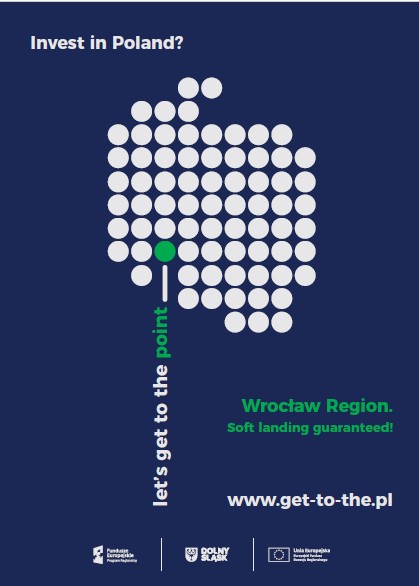 Lp.Spot telewizyjnyWartość projektu(kwota netto)Okres przygotowania spotu Zamawiający123Film promocyjnyWartość projektu(kwota netto)Okres przygotowania spotuZamawiający12